                                                                                                               Załącznik Nr 7							                               do Zarządzenia Nr ……/2024									     Dyrektora MOPR w Słupsku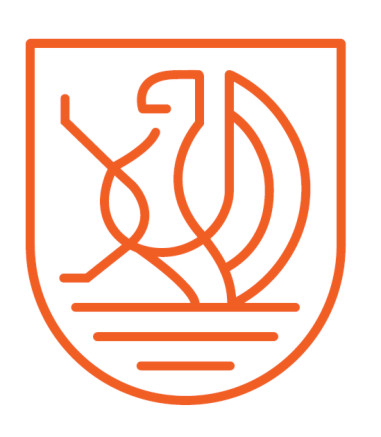 									     z dnia …………………………………                  										......................................										        (miejscowość i data)ZMIANA NR ….... DOINDYWIDUALNEGO PROGRAMU USAMODZIELNIENIA z dnia ……………….Wnoszę o zmiany do Indywidualnego Programu Usamodzielnienia:Imię i nazwisko osoby usamodzielnianej …………………………………………………………………………………Miejsce obecnego pobytu …………………………………………………………………………………………………………Numer telefonu/e-mai ………………………………………………………………………………………………………………      UZASADNIENIE WPROWADZENIA ZMIAN ……………………………………………………………………………………………………………………………………………………………………………………………………………………………………………………………………………………………………………………………………………………………………………………………………………………………………………………………………………………………………………………………………………………………………………………………………………………………………………………………………………………………………………………………………………………………………………………………………………………………………………………………………………………………………………………………………………………………………………………………………………………………………………………………………………………Zobowiązuję się do realizacji zmienionego Indywidualnego Programu Usamodzielnienia. ………………………………………………                                                                                         (data i podpis osoby usamodzielnianej)                             		       						……………………………………………………………						 (podpis opiekuna usamodzielnienia)                                                                 Sporządzono w obecności pracownika MOPR:						………………………………………………………………………						 (data, podpis czytelny /pieczęć imienna)                                                                   ZATWIERDZAM ZMIANY……………………………………………
  (podpis Dyrektora MOPR) Oświadczam, że posiadam kopię  zmian Indywidualnego  Programu  Usamodzielnienia.				…………………………………………………………………
 				  (data i podpis osoby usamodzielnianej)    Klauzula informacyjna: Dane osobowe przetwarzane są zgodnie z obowiązującymi przepisami, w tym, zgodnie z Rozporządzeniem Parlamentu Europejskiego i Rady (UE) 2016/679 z dnia 27 kwietnia 2016 roku w sprawie ochrony osób fizycznych w związku z przetwarzaniem danych osobowych i w sprawie swobodnego przepływu takich danych oraz uchylenia dyrektywy 95/46/WE  (Dz. U. UE. L. z 2016 roku, nr 119, str. 1) w sposób i w zakresie opisanym szczegółowo na stronie BIP MOPR w Słupsku; http://bip.mopr.slupsk.pl/dokumenty/menu/15PRZED ZMIANĄPRZED ZMIANĄPRZED ZMIANĄPunkt w IPUZakres zmianyData realizacjiOsobyi instytucje wspomagającePO ZMIANIEPO ZMIANIEPO ZMIANIEPunkt w IPUZakres zmianyData realizacjiOsobyi instytucje wspomagające